Sports Events and Fixtures Information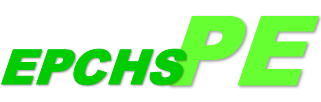 Sport:  Girls FootballDate: 15/11/18Event/Fixture: U14’s Cheshire CupYear Group: Year 8&9 Girls OnlyVenue: HomeStart Time: 2:30 PM Finish Time: Approximately 4:30 PMTime of Return to EPCHS if Away:Voluntary Contribution: A voluntary contribution of £1 will help towards the overall cost for hiring officials and travel costs to away fixtures and tournaments throughout the school year. Other Important Information:Students should report to Miss Trowler at 2:00 PM at the changing rooms. Students taking part should bring football boots, shin pads, football socks and shorts. They will be provided with a team shirt for the match. Students should also bring their own water.